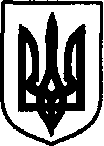 УКРАЇНАДунаєвецька міська рада VII скликанняР І Ш Е Н Н ЯТридцять п’ятої сесії20 квітня 2018 р.                                        Дунаївці	                                       №19-35/2018рПро управління майном власності Дунаєвецької міської ради Керуючись пунктом 30 частини 1 статті 26 Закону України «Про місцеве самоврядування в Україні», розглянувши листи комунальної установи Дунаєвецької міської ради «Дунаєвецька міська бібліотека» від 13.02.2018 р. №01-29/15, управління освіти, молоді та спорту Дунаєвецької міської ради від 06.03.2018 р. №158 та від 13.03.2018 р. №168, комунальної установи Дунаєвецької міської ради «Міський культурно-мистецький, просвітницький центр» від 20.03.2018 р. № 29, враховуючи пропозиції спільних засідань постійних комісій від 17.04.2018 р. та 18.04.2018 р., міська радаВИРІШИЛА:Вилучити з оперативного управління Управління освіти, молоді та спорту Дунаєвецької міської ради приміщення, а саме:- приміщення Гірчичнянського ДНЗ площею 70,2 м2, за адресою с. Гірчична вул. Центральна, 3/3;- приміщення будинку №6 (колишня бібліотека) Миньковецької ЗОШ І-ІІІ ст. загальною площею 190,2 м2  за адресою вул. Подільська 9/1.Закріпити на праві оперативного управління за комунальною установою Дунаєвецької міської ради «Дунаєвецька міська бібліотека», для розміщення кабінетів установи частину нежитлового приміщення, загальною площею 51,8 м2 за адресою  с.Ганівка, вул. Центральна, 13.Закріпити на праві оперативного управління за комунальною установою Дунаєвецької міської ради "Міський культурно-мистецький, просвітницький центр" частину нежитлового приміщення будівлі фельдшерського пункту, загальною площею 52,6 м2 за адресою   с. Соснівка, вул. Миру, 52А.4. Директору комунальних установ (О.Сидорович), начальнику управління освіти, молоді та спорту Дунаєвецької міської ради (В.Колісник), директору комунальної установи Дунаєвецької міської ради «Міський культурно-мистецький, просвітницький центр» (Грабовий Р.О.) та відділу бухгалтерського обліку та фінансів апарату виконавчого комітету Дунаєвецької міської ради (С.Козярук) забезпечити здійснення заходів щодо приймання-передачі приміщень.5.  Контроль за виконанням рішення покласти на постійну комісію з питань житлово-комунального господарства, комунальної власності, промисловості, підприємництва та сфери послуг (голова комісії Л.Красовська).Міський голова                                                                                         В.Заяць